Задания для самостоятельной работы по математикеГеометрия:Глава II: Перпендикулярность прямых и плоскостей      стр.34 – 46Задания:Выучить теорию, написать конспекты §1, §2Выполнить самостоятельную работуЗадача 1Прямая ОА перпендикулярна к плоскости треугольника ABC. Докажите, что треугольник АOC прямоугольный.Задача 2Задача 3Из точки вне плоскости проведены перпендикуляр и наклонная, угол между которыми 45°. Длина наклонной равна 10см. Найти длину перпендикуляра и длину проекции.Алгебра:Глава VI: Тригонометрические уравнения       стр. 168 – 183Задания:Выучить теорию, написать конспекты §33, §34, §35Выполнить самостоятельную работуТест 1: Укажите общую формулу, по которой находятся все корни уравненияТест 2: В некоторых решениях содержаться ошибка. Найдите правильные ответы. Решите уравнениеПримерные задания для подготовки к экзаменуУкажите по чертежу:ПлоскостьПерпендикулярОснование перпендикуляраПроекция наклоннойОснование наклоннойНаклоннаяУгол между прямой и плоскостьюТочка вне плоскостиУгол между перпендикуляром и наклоннойРасстояние от точки до плоскостиТочки на плоскости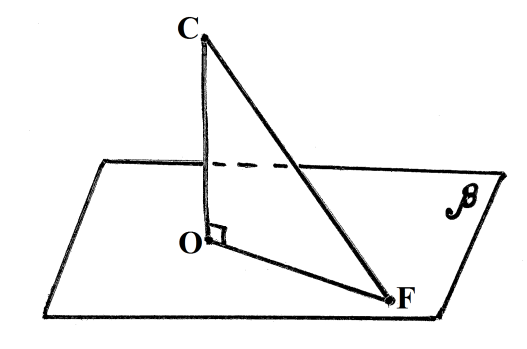 123АБВКорней нетГКорней нетД1234АБВКорней нетКорней нетГКорней нетКорней нетД1.  Упростить выражение:1.  Упростить выражение:.2.  Решить уравнение:2.  Решить уравнение:.4.  Решить неравенство:4.  Решить неравенство:5.  Решить уравнение:5.  Решить уравнение:6.  Решить уравнение:6.  Решить уравнение:7.  Задача:Радиус основания цилиндра равен 2см, диагональ осевого сечения равен 5см. Найти площадь полной поверхности и объём цилиндра.Радиус основания цилиндра равен 2см, диагональ осевого сечения равен 5см. Найти площадь полной поверхности и объём цилиндра.8.  Решить неравенство:8.  Решить неравенство:.9.  Задача:Основанием прямой треугольной призмы является  прямоугольный треугольник с катетами 15см и 20см, боковое ребро призмы равно 16см. Найти площадь полной поверхности призмы. Основанием прямой треугольной призмы является  прямоугольный треугольник с катетами 15см и 20см, боковое ребро призмы равно 16см. Найти площадь полной поверхности призмы. 